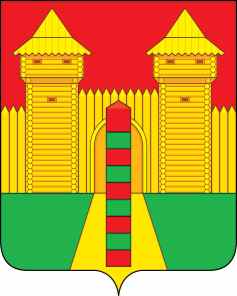 АДМИНИСТРАЦИЯ  МУНИЦИПАЛЬНОГО  ОБРАЗОВАНИЯ«ШУМЯЧСКИЙ  РАЙОН» СМОЛЕНСКОЙ  ОБЛАСТИРАСПОРЯЖЕНИЕот 18.11.2022г. № 281-р         п. ШумячиНа основании части 1 статьи 7 Федерального закона от 08.11.2007 № 257-ФЗ «Об автомобильных дорогах и о дорожной деятельности в Российской Федерации и о внесении изменений в отдельные законодательные акты Российской Федерации», руководствуясь Уставом Шумячского городского поселения 1. Утвердить Реестр парковок общего пользования на автомобильных дорогах общего пользования местного значения Шумячского городского поселения.2. Контроль за исполнением настоящего распоряжения возложить на заместителя Главы муниципального образования «Шумячский район» Смоленской области Елисеенко Н.М.РЕЕСТРпарковок общего пользования на автомобильных дорогах общего пользованияместного значения Шумячского городского поселенияОб утверждении Реестра парковок общего пользования на автомобильных дорогах общего пользования местного значения Шумячского городского поселения  Глава муниципального образования«Шумячский район» Смоленской области            А.Н. Васильев                    УТВЕРЖДЕН                                              распоряжением Администрации                                                                                                                                                                                                                                                                  муниципального образования                                             Шумячский район» Смоленской области                                                             от 18.11.2022г. № 281-рN парковкиАдрес (местоположение)Адрес (местоположение)Адрес (местоположение)Вид, тип и назначение парковкиУсловия стоянки транспортного средства (платно/бесплатно, охраняемая/неохраняемая)Режим работыИнформация о собственникеИнформация о собственникеИнформация о собственникеИнформация об операторе парковкиВместимость, машино-мест (Л/ГР./АВТОБ./МГН/МГЛ/ЭМ)Сведения о предоставляемых льготахСведения об оборудовании парковкиСведения о стоимости услуг, руб.Дата внесения сведений в РеестрДата исключения сведений из РеестраПримечаниеНаименование автомобильной дороги, идентификационный номер дороги/наименование улицыКилометр автомобильной дороги/номер зданияГЛОНАСС/GPS-координатыРеквизиты собственника (юридический адрес/фактический адрес)Форма собственностиКонтактные телефоны, адрес электронной почты166 256 551 ОП МП 039 ул. Советская1,8 км между д.109 и д.11153.854634, 32.418807Для легковых автомобилейБесплатно, не охраняемаякруглосуточноул. Школьная, д.1,                п. Шумячи, Смоленская область, 216410
муниципальнаяEmail: shumichi@admin-smolensk.ru, тел.:8(48133)4-12-65Администрация муниципального образования «Шумячский район» Смоленской области20 легковыхнетбрусчаткабесплатно21.11.            2022г.